PREGÃO ELETRÔNICOSISTEMA DE REGISTRO DE PREÇOSUNIVERSIDADE FEDERAL DE UBERLÂNDIAPREGÃO ELETRÔNICO Nº: 054/2017PROCESSO ADMINISTRATIVO Nº: 23117.004147/2017-13Torna-se público, para conhecimento dos interessados, que a UNIVERSIDADE FEDERAL DE UBERLÂNDIA, por intermédio de sua DIRETORIA DE COMPRAS E LICITAÇÕES, com sede e administração na Av. João Naves de Ávila, 2121, Bloco 3P, Campus Santa Mônica, Uberlândia-MG, CEP 38400-902, realizará licitação para REGISTRO DE PREÇOS, na modalidade PREGÃO, na forma ELETRÔNICA, do tipo menor preço por item, nos termos da Lei nº 10.520, de 17 de julho de 2002, do Decreto nº 5.450, de 31 de maio de 2005, do Decreto nº 7.892, de 23 de janeiro de 2013, da Instrução Normativa SLTI/MPOG nº 2, de 11 de outubro de 2010, da Lei Complementar n° 123, de 14 de dezembro de 2006, da Lei nº 11.488, de 15 de junho de 2007, do Decreto n° 8.538, de 06 de outubro de 2015, aplicando-se, subsidiariamente, a Lei nº 8.666, de 21 de junho de 1993, e as exigências estabelecidas neste Edital. Data da sessão: 14/07/2017.Horário: 9h00min.Local: www.comprasgovernamentais.gov.br - Portal de Compras do Governo Federal.Quaisquer dúvidas durante a realização da sessão pública poderão ser dirimidas pelos telefones 34.3239.4848 ou 34.3239.4952 ou 34.32394882.DO OBJETOO objeto da presente licitação é o registro de preços para aquisição de  GÊNEROS ALIMENTÍCIOS, conforme condições, quantidades e exigências estabelecidas neste Edital e seus anexos.A licitação será dividida em itens, conforme tabela constante do Termo de Referência, facultando-se a licitante a participação em quantos itens forem de seu interesse. DA ADESÃO À ATA DE REGISTRO DE PREÇOSA ata de registro de preços, durante sua validade, poderá ser utilizada por qualquer órgão ou entidade da administração pública que não tenha participado do certame licitatório, mediante anuência do órgão gerenciador, desde que devidamente justificada a vantagem e respeitadas, no que couber, as condições e as regras estabelecidas na Lei nº 8.666, de 1993 e no Decreto nº 7.892, de 2013.Caberá ao fornecedor beneficiário da Ata de Registro de Preços, observadas as condições nela estabelecidas, optar pela aceitação ou não do fornecimento, desde que este fornecimento não prejudique as obrigações anteriormente assumidas com o órgão gerenciador e órgãos participantes.As aquisições ou contratações adicionais a que se refere este item não poderão exceder, por órgão ou entidade, a 100% (cem por cento) dos quantitativos dos itens do instrumento convocatório e registrados na ata de registro de preços.As adesões à ata de registro de preços são limitadas, na totalidade, ao quíntuplo do quantitativo de cada item registrado na ata de registro de preços para a Universidade, independentemente do número de órgãos não participantes que eventualmente aderirem.Ao órgão não participante que aderir à ata competem os atos relativos à cobrança do cumprimento pelo fornecedor das obrigações contratualmente assumidas e a aplicação, observada a ampla defesa e o contraditório, de eventuais penalidades decorrentes do descumprimento de cláusulas contratuais, em relação as suas próprias contratações, informando as ocorrências ao órgão gerenciador.DO ATO DE DESIGNAÇÃO DO PREGOEIRO E DE SUA EQUIPE DE APOIOTodos os procedimentos desta Licitação serão conduzidos pelo(s) Pregoeiro(s), designado(s) pela Portaria/Reitoria nº 598, de 13 de março de 2017 e sua respectiva Equipe de apoio, nomeada pela Portaria R nº 868, datada de 16 de agosto de 2016.O Pregoeiro poderá, ainda, convocar, através de Ato administrativo, servidor (es) da área ou unidade administrativa responsável pela especificação do objeto deste Pregão.DO CREDENCIAMENTOO credenciamento é o nível básico do registro cadastral no SICAF - Sistema de Cadastro Unificado de Fornecedores, que permite a participação dos interessados na modalidade licitatória Pregão, em sua forma eletrônica.O cadastro no SICAF poderá ser iniciado no Portal de Compras do Governo Federal, no sítio www.comprasgovernamentais.gov.br, com a solicitação de “login” e senha pelo interessado.O credenciamento junto ao provedor do sistema implica a responsabilidade legal da licitante ou de seu representante e a presunção de sua capacidade técnica para realização das transações inerentes a este Pregão.O uso da senha de acesso pela licitante é de sua responsabilidade exclusiva, incluindo qualquer transação efetuada diretamente ou por seu representante, não cabendo ao provedor do sistema, ou ao órgão ou entidade responsável por esta licitação, responsabilidade por eventuais danos decorrentes de uso indevido da senha, ainda que por terceiros.A perda da senha ou a quebra de sigilo deverão ser comunicadas imediatamente ao provedor do sistema para imediato bloqueio de acesso.DA PARTICIPAÇÃO NO PREGÃOPoderão participar deste Pregão interessados cujo ramo de atividade seja compatível com o objeto desta licitação, e que estejam com Credenciamento regular no Sistema de Cadastramento Unificado de Fornecedores – SICAF, conforme disposto no §3º do artigo 8º da Instrução Normativa SLTI/MPOG nº 2, de 11.10.10. Será concedido tratamento favorecido para as microempresas e empresas de pequeno porte e para o microempreendedor individual - MEI, nos limites previstos da Lei Complementar nº 123, de 2006.Não poderão participar desta licitação os interessados:Proibidos de participar de licitações e celebrar contratos administrativos, na forma da legislação vigente;Estrangeiros que não tenham representação legal no Brasil com poderes expressos para receber citação e responder administrativa ou judicialmente;Que se enquadrem nas vedações previstas no artigo 9º da Lei nº 8.666, de 1993;Que estejam sob falência, em recuperação judicial ou extrajudicial, concurso de credores, concordata ou insolvência, em processo de dissolução ou liquidação;Entidades empresariais que estejam reunidas em consórcio;Como condição para participação no Pregão, a licitante assinalará “sim” ou “não” em campo próprio do sistema eletrônico, relativo às seguintes declarações: Que cumpre os requisitos estabelecidos no artigo 3° da Lei Complementar nº 123, de 2006, estando apta a usufruir do tratamento favorecido estabelecido em seus arts. 42 a 49; A assinalação do campo “não” apenas produzirá o efeito de a licitante não ter direito ao tratamento favorecido previsto na Lei Complementar nº 123, de 2006, mesmo que seja qualificada como microempresa ou empresa de pequeno porte;Que está ciente e concorda com as condições contidas no Edital e seus anexos, bem como de que cumpre plenamente os requisitos de habilitação definidos no Edital;Que inexistem fatos impeditivos para sua habilitação no certame, ciente da obrigatoriedade de declarar ocorrências posteriores; Que não emprega menor de 18 anos em trabalho noturno, perigoso ou insalubre e não emprega menor de 16 anos, salvo menor, a partir de 14 anos, na condição de aprendiz, nos termos do artigo 7°, XXXIII, da Constituição; que a proposta foi elaborada de forma independente, nos termos da Instrução Normativa SLTI/MPOG nº 2, de 16 de setembro de 2009.DO ENVIO DA PROPOSTAA licitante deverá encaminhar a proposta por meio do sistema eletrônico até a data e horário marcados para abertura da sessão, quando, então, encerrar-se-á automaticamente a fase de recebimento das propostas.Todas as referências de tempo no Edital, no aviso e durante a sessão pública observarão o horário de Brasília – DF.A licitante será responsável por todas as transações que forem efetuadas em seu nome no sistema eletrônico, assumindo como firmes e verdadeiras suas propostas e lances. Incumbirá a licitante acompanhar as operações no sistema eletrônico durante a sessão pública do Pregão, ficando responsável pelo ônus decorrente da perda de negócios, diante da inobservância de quaisquer mensagens emitidas pelo sistema ou de sua desconexão. Até a abertura da sessão, as licitantes poderão retirar ou substituir as propostas apresentadas.  A licitante deverá enviar sua proposta mediante o preenchimento, no sistema eletrônico, dos seguintes campos:Valor unitário do item;A quantidade de unidades, observada a quantidade mínima fixada no Termo de Referência para cada item;Em não havendo quantidade mínima fixada, deverá ser cotada a quantidade total prevista para o item.Marca;Descrição detalhada do objeto: indicando, no que for aplicável, prazo de validade, número do registro ou inscrição do produto no órgão competente, quando for o caso;A validade dos produtos deverá ser de no mínimo 80% (oitenta por cento) do prazo definido na embalagem a vencer. Todas as especificações do objeto contidas na proposta vinculam a Licitante Vencedora.Nos valores propostos estarão inclusos todos os custos operacionais, encargos previdenciários, trabalhistas, tributários, comerciais e quaisquer outros que incidam direta ou indiretamente no fornecimento dos produtos, inclusive frete e descarregamento dos mesmos no local de entrega.O prazo de validade da proposta não será inferior a 60 (sessenta) dias corridos, a contar da data de sua apresentação. DAS PROPOSTAS E FORMULAÇÃO DE LANCESA abertura da presente licitação dar-se-á em sessão pública, por meio de sistema eletrônico, na data, horário e local indicados neste Edital.O Pregoeiro verificará as propostas apresentadas, desclassificando desde logo aquelas que não estejam em conformidade com os requisitos estabelecidos neste Edital, forem omissas ou apresentarem irregularidades insanáveis. Será desclassificada automaticamente:Na abertura da sessão pública, a participante que alterar o valor da forma de disputa do certame que foi determinado no Edital e seus anexos (Ex: valor total por item, ou valor global por serviço ou item).A Proposta que não atender, obrigatoriamente, quando do preenchimento do campo “DESCRIÇÃO DETALHADA DO OBJETO OFERTADO no sistema “comprasnet” as informações necessárias ao seu detalhamento, conforme item 6.6. deste Edital.A descrição detalhada inclui, além das informações técnicas do produto, a sua validade, entre outras informações pertinentes.A desclassificação será sempre fundamentada e registrada no sistema, com acompanhamento em tempo real por todos os participantes.A não desclassificação da proposta não impede o seu julgamento definitivo em sentido contrário, levado a efeito na fase de aceitação.O sistema ordenará automaticamente as propostas classificadas, sendo que somente estas participarão da fase de lances.O sistema disponibilizará campo próprio para troca de mensagens entre o Pregoeiro e as licitantes.Iniciada a etapa competitiva, as licitantes deverão encaminhar lances exclusivamente por meio de sistema eletrônico, sendo imediatamente informadas do seu recebimento e do valor consignado no registro. O lance deverá ser ofertado pelo valor unitário.Ao formularem seus lances, os fornecedores participantes terão que oferecer lances em duas casas decimais após a vírgula (casa dos centavos). Caso ocorra, lances com mais de 2 (duas) casas decimais, o Pregoeiro estará autorizado a adjudicar desprezando as terceiras e quartas casas decimais.As licitantes poderão oferecer lances sucessivos, observando o horário fixado para abertura da sessão e as regras estabelecidas no Edital.Em caso de falha no sistema, os lances em desacordo com a norma deverão ser desconsiderados pelo pregoeiro, devendo a ocorrência ser comunicada imediatamente à Secretaria de Logística e Tecnologia da Informação.Na hipótese do subitem anterior, a ocorrência será registrada em campo próprio do sistema.A licitante somente poderá oferecer lance inferior ao último por ela ofertado e registrado pelo sistema. O intervalo entre os lances enviados pela mesma licitante não poderá ser inferior a vinte (20) segundos e o intervalo entre lances não poderá ser inferior a três (3) segundos. Não serão aceitos dois ou mais lances de mesmo valor, prevalecendo aquele que for recebido e registrado em primeiro lugar. Durante o transcurso da sessão pública, as licitantes serão informadas, em tempo real, do valor do menor lance registrado, vedada a identificação da licitante. No caso de desconexão com o Pregoeiro, no decorrer da etapa competitiva do Pregão, o sistema eletrônico poderá permanecer acessível às licitantes para a recepção dos lances. Se a desconexão perdurar por tempo superior a 10 (dez) minutos, a sessão será suspensa e terá reinício somente após comunicação expressa do Pregoeiro aos participantes. A etapa de lances da sessão pública será encerrada por decisão do Pregoeiro. O sistema eletrônico encaminhará aviso de fechamento iminente dos lances, após o que transcorrerá período de tempo de até 30 (trinta) minutos, aleatoriamente determinado pelo sistema, findo o qual será automaticamente encerrada a recepção de lances. Caso a licitante não apresente lances, concorrerá com o valor de sua proposta e, na hipótese de desistência de apresentar outros lances, valerá o último lance por ela ofertado, para efeito de ordenação das propostas.Encerrada a etapa de lances será efetivada a verificação automática, junto à Receita Federal, do porte da entidade empresarial. O sistema identificará em coluna própria as licitantes qualificadas como microempresas ou empresas de pequeno porte, procedendo à comparação com os valores da primeira colocada, se esta for empresa de maior porte, assim como das demais classificadas, para o fim de aplicar-se o disposto nos arts. 44 e 45 da LC nº 123, de 2006, regulamentado pelo Decreto nº 8.538, de 2015.Caso a melhor oferta válida tenha sido apresentada por empresa de maior porte, as propostas de pessoas qualificadas como microempresas ou empresas de pequeno porte que se encontrarem na faixa de até 5% (cinco por cento) acima da proposta ou lance de menor preço serão consideradas empatadas com a primeira colocada.A melhor classificada nos termos do item anterior terá o direito de encaminhar uma última oferta para desempate, obrigatoriamente em valor inferior ao da primeira colocada, no prazo de 5 (cinco) minutos controlados pelo sistema, contados após a comunicação automática para tanto.Caso a licitante qualificada como microempresa ou empresa de pequeno porte melhor classificada desista ou não se manifeste no prazo estabelecido, serão convocadas as demais licitantes qualificadas como microempresa ou empresa de pequeno porte que se encontrem naquele intervalo de 5% (cinco por cento), na ordem de classificação, para o exercício do mesmo direito, no prazo estabelecido no subitem anterior.Quando houver propostas beneficiadas com as margens de preferência em relação ao produto estrangeiro, o critério de desempate será aplicado exclusivamente entre as propostas que fizerem jus às margens de preferência, conforme regulamento.Ao presente certame não se aplica o sorteio como critério de desempate. Lances equivalentes não serão considerados iguais, uma vez que a ordem de apresentação das propostas pelas licitantes é utilizada como um dos critérios de classificação.DA ACEITABILIDADE DA PROPOSTA VENCEDORAEncerrada a etapa de lances e depois da verificação de possível empate, o Pregoeiro examinará a proposta classificada em primeiro lugar quanto ao preço, a sua exequibilidade, bem como quanto ao cumprimento das especificações do objeto.Serão admitidas propostas com preços superiores aos de Referência da Universidade, até o limite de até 20% (vinte por cento), como critério de aceitabilidade de preço.Caso não haja propostas até o limite de 20% (vinte por cento) acima do valor de Referência, o item será cancelado.Será desclassificada a proposta ou o lance vencedor que apresentar preço manifestamente inexequível.Considera-se inexequível a proposta que apresente preços global ou unitários simbólicos, irrisórios ou de valor zero, incompatíveis com os preços dos insumos e salários de mercado, acrescidos dos respectivos encargos, ainda que o ato convocatório da licitação não tenha estabelecido limites mínimos, exceto quando se referirem a materiais e instalações de propriedade da própria licitante, para os quais ela renuncie a parcela ou à totalidade da remuneração. O Pregoeiro poderá convocar a licitante para enviar documento digital, por meio de funcionalidade disponível no sistema, estabelecendo no “chat” prazo razoável para tanto, sob pena de não aceitação da proposta. Dentre os documentos passíveis de solicitação pelo Pregoeiro, destacam-se os que contenham as características do material ofertado, tais como marca, modelo, tipo, fabricante e procedência, além de outras informações pertinentes, a exemplo de catálogos, folhetos ou propostas, encaminhados por meio eletrônico, ou, se for o caso, por outro meio e prazo indicados pelo Pregoeiro, sem prejuízo do seu ulterior envio pelo sistema eletrônico, sob pena de não aceitação da proposta.O prazo estabelecido pelo Pregoeiro poderá ser prorrogado por solicitação escrita e justificada da licitante, formulada antes de findo o prazo estabelecido, e formalmente aceita pelo Pregoeiro. Caso a compatibilidade com as especificações demandadas, sobretudo quanto a padrões de qualidade e desempenho, não possa ser aferida pelos meios previstos nos subitens acima, o Pregoeiro exigirá que a licitante classificada em primeiro lugar apresente amostra, sob pena de não aceitação da proposta, dentro de 3 (três) dias úteis contados da solicitação via “chat”.A amostra deverá ser entregue na COLIC / Comissão Permanente de Licitação, na Av João Naves de Ávila, nº 2121, térreo, Bloco 3P, “Reitoria”, não sendo admitido em hipótese alguma o recebimento de amostra fora do prazo estipulado, mesmo àquelas enviadas a outros locais.Por meio de mensagem no sistema, será divulgado o local e horário de realização do procedimento para a avaliação das amostras, cuja presença será facultada a todos os interessados, incluindo as demais licitantes.Os resultados das avaliações serão divulgados por meio de mensagem no sistema.No caso de não haver entrega da amostra ou ocorrer atraso na entrega, sem justificativa aceita pelo Pregoeiro, ou havendo entrega de amostra fora das especificações previstas neste Edital, a proposta da licitante será recusada.Serão avaliados os seguintes aspectos e padrões mínimos de aceitabilidade:Especificações contidas na tabela do item 14 do Termo de Referência, Anexo IV deste Edital.Se a(s) amostra(s) apresentada(s) pela primeira classificada não for(em) aceita(s), o Pregoeiro analisará a aceitabilidade da proposta ou lance ofertado pela segunda classificada. Seguir-se-á com a verificação da(s) amostra(s) e, assim, sucessivamente, até a verificação de uma que atenda às especificações constantes no Termo de Referência. Os exemplares colocados à disposição da Universidade serão tratados como protótipos, podendo ser manuseados e desmontados pela equipe técnica responsável pela análise, não gerando direito a ressarcimento.Após a divulgação do resultado final da licitação, as amostras entregues deverão ser recolhidas pelas licitantes no prazo de 30 (trinta) dias corridos, após o qual poderão ser descartadas pela Universidade, sem direito a ressarcimento.As licitantes deverão colocar à disposição da Universidade todas as condições indispensáveis à realização de testes e fornecer, sem ônus, os manuais impressos em língua portuguesa, necessários ao seu perfeito manuseio, quando for o caso.Se a proposta ou lance vencedor for desclassificado, o Pregoeiro examinará a proposta ou lance subsequente, e, assim sucessivamente, na ordem de classificação.Havendo necessidade, o Pregoeiro suspenderá a sessão, informando no “chat” a nova data e horário para a continuidade da mesma.O Pregoeiro poderá encaminhar, por meio do sistema eletrônico, contraproposta a licitante que apresentou o lance mais vantajoso, com o fim de negociar a obtenção de melhor preço, vedada a negociação em condições diversas das previstas neste Edital.Também nas hipóteses em que o Pregoeiro não aceitar a proposta e passar à subsequente, poderá negociar com a licitante para que seja obtido preço melhor.A negociação será realizada por meio do sistema, podendo ser acompanhada pelas demais licitantes.Sempre que a proposta não for aceita, e antes de o Pregoeiro passar à subsequente, haverá nova verificação, pelo sistema, da eventual ocorrência do empate ficto, previsto nos artigos 44 e 45 da LC nº 123, de 2006, seguindo-se a disciplina antes estabelecida, se for o caso.DA HABILITAÇÃO Como condição prévia ao exame da documentação de habilitação da licitante detentora da proposta classificada em primeiro lugar, o Pregoeiro verificará o eventual descumprimento das condições de participação, especialmente quanto à existência de sanção que impeça a participação no certame ou a futura contratação, mediante a consulta aos seguintes cadastros:Sistema de Cadastro Unificado de Fornecedores - SICAF;Cadastro Nacional de Empresas Inidôneas e Suspensas / CEIS, mantido pela Controladoria-Geral da União (www.portaldatransparencia.gov.br/ceis);Cadastro Nacional de Condenações Cíveis por Atos de Improbidade Administrativa, mantido pelo Conselho Nacional de Justiça (www.cnj.jus.br/improbidade_adm/consultar_requerido.php).Lista de Inidôneos, mantida pelo Tribunal de Contas da União / TCU;A consulta aos cadastros será realizada em nome da empresa licitante e também de seu sócio majoritário, por força do artigo 12 da Lei n° 8.429, de 1992, que prevê, dentre as sanções impostas ao responsável pela prática de ato de improbidade administrativa, a proibição de contratar com o Poder Público, inclusive por intermédio de pessoa jurídica da qual seja sócio majoritário.Constatada a existência de sanção, o Pregoeiro reputará a licitante inabilitada, por falta de condição de participação.O Pregoeiro consultará o Sistema de Cadastro Unificado de Fornecedores - SICAF, em relação à habilitação jurídica, à regularidade fiscal e trabalhista, segundo o disposto nos arts. 4º, caput, 8º, § 3º, 13, 14 e 43, III, da Instrução Normativa SLTI/MPOG nº 2, de 2010.Também poderão ser consultados os sítios oficiais emissores de certidões, especialmente quando a licitante estiver com alguma documentação vencida junto ao SICAF.Caso o Pregoeiro não logre êxito em obter a certidão correspondente por meio do sítio oficial, ou na hipótese de se encontrar vencida no referido sistema, a licitante será convocada a encaminhar, no prazo de 2 (duas) horas, o documento válido que comprove o atendimento das exigências deste Edital, via e-mail indicado pelo Pregoeiro, sob pena de inabilitação, ressalvado o disposto quanto à comprovação da regularidade fiscal das licitantes qualificadas como microempresas ou empresas de pequeno porte, conforme estatui o art. 43, § 1º da LC nº 123, de 2006.As licitantes que não estiverem cadastradas no Sistema de Cadastro Unificado de Fornecedores - SICAF além do nível de credenciamento exigido pela Instrução Normativa SLTI/MPOG nº 2, de 2010, deverão apresentar a seguinte documentação relativa à Habilitação Jurídica, à Regularidade Fiscal e trabalhista:Habilitação jurídica: No caso de empresário individual: inscrição no Registro Público de Empresas Mercantis, a cargo da Junta Comercial da respectiva sede;Em se tratando de microempreendedor individual – MEI: Certificado da Condição de Microempreendedor Individual - CCMEI, na forma da Resolução CGSIM nº 16, de 2009, cuja aceitação ficará condicionada à verificação da autenticidade no sítio www.portaldoempreendedor.gov.br;No caso de sociedade empresária ou empresa individual de responsabilidade limitada - EIRELI: ato constitutivo, estatuto ou contrato social em vigor, devidamente registrado na Junta Comercial da respectiva sede, acompanhado de documento comprobatório de seus administradores;No caso de sociedade simples: inscrição do ato constitutivo no Registro Civil das Pessoas Jurídicas do local de sua sede, acompanhada de prova da indicação dos seus administradores;No caso de microempresa ou empresa de pequeno porte: certidão expedida pela Junta Comercial ou pelo Registro Civil das Pessoas Jurídicas, conforme o caso, que comprove a condição de microempresa ou empresa de pequeno porte, nos termos do artigo 8° da Instrução Normativa n° 103, de 30/04/2007, do Departamento Nacional de Registro do Comércio - DNRC;No caso de empresa ou sociedade estrangeira em funcionamento no País: decreto de autorização.Regularidade fiscal e trabalhista:Prova de inscrição no Cadastro Nacional de Pessoas Jurídicas ou no Cadastro de Pessoas Físicas, conforme o caso;Prova de regularidade fiscal perante a Fazenda Nacional, mediante apresentação de certidão expedida conjuntamente pela Secretaria da Receita Federal do Brasil (RFB) e pela Procuradoria-Geral da Fazenda Nacional (PGFN), referente a todos os créditos tributários federais e à Dívida Ativa da União (DAU) por elas administrados, inclusive aqueles relativos à Seguridade Social, nos termos da Portaria Conjunta nº 1.751, de 02/10/2014, do Secretário da Receita Federal do Brasil e da Procuradora-Geral da Fazenda Nacional.prova de regularidade com o Fundo de Garantia do Tempo de Serviço (FGTS);Prova de inexistência de débitos inadimplidos perante a justiça do trabalho, mediante a apresentação de certidão negativa ou positiva com efeito de negativa, nos termos do Título VII-A da Consolidação das Leis do Trabalho, aprovada pelo Decreto-Lei nº 5.452, de 1º de maio de 1943;Caso a licitante detentora do menor preço seja qualificada como microempresa ou empresa de pequeno porte deverá apresentar toda a documentação exigida para efeito de comprovação de regularidade fiscal, mesmo que esta apresente alguma restrição, sob pena de inabilitação.Todas as licitantes deverão comprovar, ainda, a qualificação técnica, por meio de:Alvará de Autorização Sanitária (Lei nº 10.715, 21 de março de 2011);A licitante enquadrada como microempreendedor individual que pretenda auferir os benefícios do tratamento diferenciado previstos na Lei Complementar n. 123, de 2006, estará dispensada (a) da prova de inscrição nos cadastros de contribuintes estadual e municipal e (b) da apresentação do balanço patrimonial e das demonstrações contábeis do último exercício.Os documentos exigidos para habilitação relacionados nos subitens acima, deverão ser apresentados em meio digital pelas licitantes, por meio de funcionalidade presente no sistema (upload), no prazo de 2 (duas) horas após solicitação do Pregoeiro no sistema eletrônico.Somente mediante autorização do Pregoeiro e em caso de indisponibilidade do sistema, será aceito o envio da documentação via e-mail indicado pelo “chat”.Posteriormente, os documentos serão remetidos em original, por qualquer processo de cópia reprográfica, autenticada por tabelião de notas, ou por servidor da Administração, desde que conferidos com o original, ou publicação em órgão da imprensa oficial, para análise, no prazo de 48 (quarenta e oito) horas após encerrado o prazo para o encaminhamento via funcionalidade do sistema (upload), por e-mail.Não serão aceitos documentos com indicação de CNPJ/CPF diferentes, salvo aqueles legalmente permitidos.A existência de restrição relativamente à regularidade fiscal não impede que a licitante qualificada como microempresa ou empresa de pequeno porte seja declarada vencedora, uma vez que atenda a todas as demais exigências do Edital.A declaração da vencedora acontecerá no momento imediatamente posterior à fase de habilitação.Caso a proposta mais vantajosa seja ofertada por licitante qualificada como microempresa ou empresa de pequeno porte, e uma vez constatada a existência de alguma restrição no que tange à regularidade fiscal, a mesma será convocada para, no prazo de 5 (cinco) dias úteis, após a declaração da vencedora, comprovar a regularização. O prazo poderá ser prorrogado por igual período, a critério da Universidade, quando requerida pela licitante, mediante apresentação de justificativa.A não-regularização fiscal no prazo previsto no subitem anterior acarretará a inabilitação da licitante, sem prejuízo das sanções previstas neste Edital, com a reabertura da sessão pública.Havendo necessidade de analisar minuciosamente os documentos exigidos, o Pregoeiro suspenderá a sessão, informando no “chat” a nova data e horário para a continuidade da mesma.Será inabilitada a licitante que não comprovar sua habilitação, deixar de apresentar quaisquer dos documentos exigidos para a habilitação, ou apresentá-los em desacordo com o estabelecido neste Edital.No caso de inabilitação, haverá nova verificação, pelo sistema, da eventual ocorrência do empate ficto, previsto nos artigos 44 e 45 da LC nº 123, de 2006, seguindo-se a disciplina antes estabelecida para aceitação da proposta subsequente.Da sessão pública do Pregão divulgar-se-á Ata no sistema eletrônico.DA REABERTURA DA SESSÃO PÚBLICAA sessão pública poderá ser reaberta:Nas hipóteses de provimento de recurso que leve à anulação de atos anteriores à realização da sessão pública precedente ou em que seja anulada a própria sessão pública, situação em que serão repetidos os atos anulados e os que dele dependam.Quando houver erro na aceitação do preço melhor classificado ou quando a licitante declarada vencedora não assinar o contrato, não retirar o instrumento equivalente ou não comprovar a regularização fiscal, nos termos do art. 43, §1º da LC nº 123/2006. Nessas hipóteses, serão adotados os procedimentos imediatamente posteriores ao encerramento da etapa de lances. Todos as licitantes remanescentes deverão ser convocadas para acompanhar a sessão reaberta.A convocação se dará por meio do sistema eletrônico (“chat”) ou e-mail indicado pelo “chat”, de acordo com a fase do procedimento licitatório.A convocação feita por e-mail dar-se-á de acordo com os dados contidos no SICAF, sendo responsabilidade da licitante manter seus dados cadastrais atualizados.DO ENCAMINHAMENTO DA PROPOSTA VENCEDORAA proposta final da licitante declarada vencedora deverá ser encaminhada no prazo de 2 (duas) horas, a contar da solicitação do Pregoeiro no sistema eletrônico e deverá:Ser redigida em língua portuguesa, datilografada ou digitada, em uma via, sem emendas, rasuras, entrelinhas ou ressalvas, devendo a última folha ser assinada e as demais rubricadas pela licitante ou seu representante legal.Conter a indicação de nome ou razão social do proponente, endereço completo, telefone, fax e endereço eletrônico (e-mail), este último se houver, para contato, bem como do seu representante: nome, estado civil, profissão, CPF, Carteira de Identidade, domicílio e cargo na Empresa.Declarar expressamente de que os preços apresentados são absolutamente líquidos, já incluídos todos os custos, diretos ou indiretos, inerentes ao objeto (salários, tributos, encargos sociais, fretes, material, etc.).Conter a assinatura do Representante Legal da Empresa, estando esta condição devidamente comprovada:1º - no caso de proprietário ou sócio, através de consulta “on line” ao SICAF;2º - na situação de não cadastrado ou irregular no SICAF, através do Contrato Social da Empresa;3º - não sendo proprietário nem sócio, por Procuração (assinada pelo proprietário ou por um sócio com tal poder), com o respectivo reconhecimento de firma efetuado por Cartório.Conter a indicação do banco, número da conta e agência da Licitante Vencedora, para fins de pagamento.Caso haja faturamento mínimo, este terá que ser informado na Proposta.A proposta final deverá ser documentada nos autos e será levada em consideração no decorrer da execução do contrato e aplicação de eventual sanção a Licitante Vencedora, se for o caso.Todas as especificações do objeto contidas na proposta, tais como marca, modelo, tipo, fabricante e procedência, vinculam a Licitante Vencedora.DOS RECURSOSDeclarado a vencedora e decorrida a fase de regularização fiscal da licitante qualificada como microempresa ou empresa de pequeno porte, se for o caso, será concedido o prazo de no mínimo 30 (trinta) minutos, para que qualquer licitante manifeste a intenção de recorrer, de forma motivada, isto é, indicando contra qual(is) decisão(ões) pretende recorrer e por quais motivos, em campo próprio do sistema.Havendo quem se manifeste, caberá ao Pregoeiro verificar a tempestividade e a existência de motivação da intenção de recorrer, para decidir se admite ou não o recurso, fundamentadamente.Nesse momento o Pregoeiro não adentrará no mérito recursal, mas apenas verificará as condições de admissibilidade do recurso.A falta de manifestação motivada da licitante quanto à intenção de recorrer importará a decadência desse direito.Uma vez admitido o recurso, o recorrente terá, a partir de então, o prazo de três dias para apresentar as razões, pelo sistema eletrônico, ficando as demais licitantes, desde logo, intimados para, querendo, apresentarem contrarrazões também pelo sistema eletrônico, em outros três dias, que começarão a contar do término do prazo do recorrente, sendo-lhes assegurada vista imediata dos elementos indispensáveis à defesa de seus interesses.O acolhimento do recurso invalida tão somente os atos insuscetíveis de aproveitamento. Os autos do processo permanecerão com vista franqueada aos interessados, no endereço constante neste Edital.DA ADJUDICAÇÃO E HOMOLOGAÇÃO O objeto da licitação será adjudicado a licitante declarada vencedora, por ato do Pregoeiro, caso não haja interposição de recurso, ou pela autoridade competente, após a regular decisão dos recursos apresentados.Após a fase recursal, constatada a regularidade dos atos praticados, a autoridade competente homologará o procedimento licitatório. DA ATA DE REGISTRO DE PREÇOSHomologado o resultado da licitação, terá o adjudicatário o prazo de 10 (dez) dias corridos, contados a partir da data de sua convocação, para assinar a Ata de Registro de Preços, cujo prazo de validade encontra-se nela fixado, sob pena de decair do direito à contratação, sem prejuízo das sanções previstas neste Edital. Alternativamente à convocação para comparecer perante o órgão ou entidade para a assinatura da Ata de Registro de Preços, a Universidade poderá encaminhá-la para assinatura, mediante correspondência postal com aviso de recebimento (AR), para que seja assinada no prazo de 10 (dez) dias corridos, a contar da data de seu recebimento.O prazo estabelecido no subitem anterior para assinatura da Ata de Registro de Preços poderá ser prorrogado uma única vez, por igual período, quando solicitado pela(s) licitante(s) vencedora (s), durante o seu transcurso, e desde que devidamente aceito.Serão formalizadas tantas Atas de Registro de Preços quanto necessárias para o registro de todos os itens constantes no Termo de Referência, com a indicação da Licitante Vencedora, a descrição do(s) item(ns), as respectivas quantidades, preços registrados e demais condições.Será incluído na ata, sob a forma de anexo, o registro das licitantes que aceitarem cotar os produtos com preços iguais aos da Licitante Vencedora na sequência da classificação do certame, excluído o percentual referente à margem de preferência, quando o objeto não atender aos requisitos previstos no art. 3º da Lei nº 8.666, de 1993;DO TERMO DE CONTRATO OU INSTRMENTO EQUIVALENTEDentro da validade da Ata de Registro de Preços, o fornecedor registrado poderá ser convocado para aceitar/retirar a Nota de Empenho.A adjudicatária terá o prazo de 5 (cinco) dias úteis, contados a partir da data de sua convocação para aceitar/retirar a Nota de Empenho, sob pena de decair do direito à contratação, sem prejuízo das sanções previstas neste Edital.Alternativamente à convocação para comparecer perante Universidade para a aceite/retirada da Nota de Empenho, a Universidade poderá encaminhá-lo para o aceite da Adjudicatária, mediante correspondência postal com aviso de recebimento (AR).O prazo previsto poderá ser prorrogado, por igual período, por solicitação justificada do fornecedor registrado e aceita pela Universidade.DO PREÇOOs preços são fixos e irreajustáveis.As contratações decorrentes da Ata de Registro de Preços poderão sofrer alterações, obedecidas às disposições contidas no art. 65 da Lei n° 8.666/93 e no Decreto nº 7.892, de 2013.DA ENTREGA E DO RECEBIMENTO DO OBJETO E DA FISCALIZAÇÃOOs critérios de recebimento e aceitação do objeto e de fiscalização estão previstos no Termo de Referência.DAS OBRIGAÇÕES DA CONTRATANTE E DA CONTRATADA As obrigações da Universidade e da Licitante Vencedora são as estabelecidas no Termo de Referência. DO PAGAMENTOO pagamento será realizado no prazo máximo de até 30 (trinta) dias corridos, contados a partir da data final do período de adimplemento a que se referir, por meio de ordem bancária, para crédito em banco, agência e conta corrente indicados pela Licitante Vencedora.O pagamento somente será autorizado depois de efetuado o “atesto” pelo servidor competente na nota fiscal apresentada.Havendo erro na apresentação da Nota Fiscal ou dos documentos pertinentes ao fornecimento, ou, ainda, circunstância que impeça a liquidação da despesa, como, por exemplo, obrigação financeira pendente, decorrente de penalidade imposta ou inadimplência, o pagamento ficará sobrestado até que a Licitante Vencedora providencie as medidas saneadoras. Nesta hipótese, o prazo para pagamento iniciar-se-á após a comprovação da regularização da situação, não acarretando qualquer ônus para a Universidade.Será considerada data do pagamento o dia em que constar como emitida a ordem bancária para pagamento.Antes de cada pagamento à Licitante Vencedora, será realizada consulta ao SICAF para verificar a manutenção das condições de habilitação exigidas no edital. Constatando-se junto ao SICAF a situação de irregularidade da Licitante Vencedora, será providenciada sua advertência, por escrito, para que no prazo de 5 (cinco) dias corridos, regularize sua situação ou, no mesmo prazo, apresente sua defesa. O prazo acima poderá ser prorrogado uma vez, por igual período, a critério da Universidade.Não havendo regularização ou sendo a defesa considerada improcedente, a Universidade deverá comunicar aos órgãos responsáveis pela fiscalização da regularidade fiscal quanto à inadimplência da Licitante Vencedora, bem como quanto à existência de pagamento a ser efetuado, para que sejam acionados os meios pertinentes e necessários para garantir o recebimento de seus créditos.  Persistindo a irregularidade, a Universidade deverá adotar as medidas necessárias à rescisão contratual nos autos do processo administrativo correspondente, assegurada à Licitante Vencedora a ampla defesa. Havendo a efetiva execução do objeto, os pagamentos serão realizados normalmente, até que se decida pela rescisão do contrato, caso a Licitante Vencedora não regularize sua situação junto ao SICAF.  Somente por motivo de economicidade, segurança nacional ou outro interesse público de alta relevância, devidamente justificado, em qualquer caso, pela máxima autoridade da Universidade, não será rescindido o contrato em execução com a Licitante Vencedora inadimplente no SICAF. Quando do pagamento, será efetuada a retenção tributária prevista na legislação aplicável.A Licitante Vencedora regularmente optante pelo Simples Nacional, nos termos da Lei Complementar nº 123, de 2006, não sofrerá a retenção tributária quanto aos impostos e contribuições abrangidos por aquele regime. No entanto, o pagamento ficará condicionado à apresentação de comprovação, por meio de documento oficial, de que faz jus ao tratamento tributário favorecido previsto na referida Lei Complementar.Considerando que a Universidade Federal de Uberlândia efetua seus pagamentos por meio de Ordem Bancária, fica expressamente PROIBIDA a emissão de Duplicatas em seu nome, sendo que, caso haja PROTESTO EM CARTÓRIO, caberá à Universidade a aplicação de sanções previstas neste Edital e seus anexos e pedido de indenização por danos eventualmente decorrentes do Protesto.Nos casos de eventuais atrasos de pagamento, desde que a Licitante Vencedora não tenha concorrido de alguma forma, para tanto, fica convencionado que a taxa de compensação financeira devida pela Universidade, entre a data do vencimento e o efetivo adimplemento da parcela, é calculada mediante a aplicação da seguinte fórmula:EM = I x N x VP, sendo:EM = Encargos moratórios;N = Número de dias entre a data prevista para o pagamento e a do efetivo pagamento;VP = Valor da parcela a ser paga.I = Índice de compensação financeira = 0,00016438, assim apurado:DA FORMAÇÃO DO CADASTRO DE RESERVA Após o encerramento da etapa competitiva, as licitantes poderão reduzir seus preços ao valor da proposta da licitante mais bem classificada.A apresentação de novas propostas na forma deste item não prejudicará o resultado do certame em relação a licitante melhor classificada.Havendo uma ou mais licitantes que aceitem cotar suas propostas em valor igual ao da Licitante Vencedora, estas serão classificadas segundo a ordem da última proposta individual apresentada durante a fase competitiva.Esta ordem de classificação das licitantes registradas deverá ser respeitada nas contratações e somente será utilizada acaso a melhor colocada no certame não assine a ata ou tenha seu registro cancelado nas hipóteses previstas nos artigos 20 e 21 do Decreto n° 7.892/2013.DAS SANÇÕES ADMINISTRATIVASComete infração administrativa, nos termos da Lei nº 10.520, de 2002, a licitante/adjudicatária que: Não aceitar retirar a nota de empenho, ou não assinar o termo de contrato, quando convocado dentro do prazo de validade da proposta;Apresentar documentação falsa;Deixar de entregar os documentos exigidos no certame;Ensejar o retardamento da execução do objeto;Não mantiver a proposta;Cometer fraude fiscal;Comportar-se de modo inidôneo.Considera-se comportamento inidôneo, entre outros, a declaração falsa quanto às condições de participação, quanto ao enquadramento como ME/EPP ou o conluio entre as licitantes, em qualquer momento da licitação, mesmo após o encerramento da fase de lances.A licitante/adjudicatária que cometer qualquer das infrações discriminadas no subitem anterior ficará sujeita, sem prejuízo da responsabilidade civil e criminal, às seguintes sanções:Multa de 5% (cinco por cento) sobre o valor estimado do(s) item(s) prejudicado(s) pela conduta da Licitante;Impedimento de licitar e de contratar com a União e descredenciamento no SICAF, pelo prazo de até 5 (cinco) anos;A penalidade de multa pode ser aplicada cumulativamente com a sanção de impedimento.A aplicação de qualquer das penalidades previstas realizar-se-á em processo administrativo que assegurará o contraditório e a ampla defesa da licitante/adjudicatária, observando-se o procedimento previsto na Lei nº 8.666, de 1993, e subsidiariamente na Lei nº 9.784, de 1999.A autoridade competente, na aplicação das sanções, levará em consideração a gravidade da conduta do infrator, o caráter educativo da pena, bem como o dano causado à Universidade, observado o princípio da proporcionalidade.As penalidades serão obrigatoriamente registradas no SICAF.As sanções por atos praticados no decorrer da contratação estão previstas no Termo de Referência.DA IMPUGNAÇÃO AO EDITAL E DO PEDIDO DE ESCLARECIMENTOAté 2 (dois) dias úteis antes da data designada para a abertura da sessão pública, qualquer pessoa poderá impugnar este Edital.A impugnação deverá ser por petição dirigida ou protocolada no endereço Av. João Naves de Ávila, nº 2121, Térreo, Bloco 3P “Reitoria”, Sala da Comissão Permanente de Licitações.Caberá ao Pregoeiro decidir sobre a impugnação no prazo de até 24 (vinte e quatro) horas.Acolhida a impugnação, será definida e publicada nova data para a realização do certame.Os pedidos de esclarecimentos referentes a este processo licitatório deverão ser enviados ao Pregoeiro, até 3 (três) dias úteis anteriores à data designada para abertura da sessão pública, exclusivamente por meio eletrônico via internet, no endereço indicado neste Edital.As impugnações e pedidos de esclarecimentos não suspendem os prazos previstos no certame.As respostas às impugnações e os esclarecimentos prestados pelo Pregoeiro serão entranhados nos autos do processo licitatório e estarão disponíveis para consulta por qualquer interessado.DAS DISPOSIÇÕES GERAISNão havendo expediente ou ocorrendo qualquer fato superveniente que impeça a realização do certame na data marcada, a sessão será automaticamente transferida para o primeiro dia útil subsequente, no mesmo horário anteriormente estabelecido, desde que não haja comunicação em contrário pelo Pregoeiro.  No julgamento das propostas e da habilitação, o Pregoeiro poderá sanar erros ou falhas que não alterem a substância das propostas, dos documentos e sua validade jurídica, mediante despacho fundamentado, registrado em ata e acessível a todos, atribuindo-lhes validade e eficácia para fins de habilitação e classificação.A homologação do resultado desta licitação não implicará direito à contratação.As normas disciplinadoras da licitação serão sempre interpretadas em favor da ampliação da disputa entre os interessados, desde que não comprometam o interesse da Universidade, o princípio da isonomia, a finalidade e a segurança da contratação.As licitantes assumem todos os custos de preparação e apresentação de suas propostas e a Universidade não será, em nenhum caso, responsável por esses custos, independentemente da condução ou do resultado do processo licitatório.Na contagem dos prazos estabelecidos neste Edital e seus Anexos, excluir-se-á o dia do início e incluir-se-á o do vencimento. Só se iniciam e vencem prazos em dias de expediente na UniversidadeO desatendimento de exigências formais não essenciais não importará o afastamento da licitante, desde que seja possível o aproveitamento do ato, observados os princípios da isonomia e do interesse público.Em caso de divergência entre disposições deste Edital e de seus anexos ou demais peças que compõem o processo, prevalecerá as deste Edital.O Edital está disponibilizado, na íntegra, no endereço eletrônico www.licitacoes.ufu.br e também poderão ser lidos e/ou obtidos no endereço no endereço AV. João Naves de Ávila, nº 2121, Térreo, Bloco 3P “Reitoria”, Sala da Comissão Permanente de Licitações, em dias úteis, no horário das 8h00min às 11h00min e das 13h30min às 17h00min, mesmo endereço e período no qual os autos do processo administrativo permanecerão com vista franqueada aos interessados.Considerando a possibilidade de retirada eletrônica deste Edital, o qual se encontra disponível no site: www.comprasgovernamentais.gov.br, prevalecerá, em caso de divergência, o Edital adquirido no site da Universidade, endereço eletrônico, ou seja, www.licitacoes.ufu.br.A descrição detalhada do(s) item(ns) consta(m) do Termo de Referência, Anexo IV, deste Edital, tendo as Licitantes interessadas em participar desta Licitação, que analisá-los cuidadosamente, pois que, em caso de divergência entre o mesmo e a especificação divulgada pelo site: www.comprasgovernamentais.gov.br, prevalecerá à descrição do Termo de Referência para efetivação da compra.Integram este Edital, para todos os fins e efeitos, os seguintes anexos:Uberlândia, 29 de junho de 2017.MODELO 1 - ANEXO I – DECLARAÇÃO DE FATOS IMPEDITIVOS..........................................., inscrita no C.N.P.J. sob o nº ................................, com sede , em cumprimento ao exigido no Pregão Eletrônico nº 054/2017 declara, sob as penas da Lei, que até a presente data inexistem Fatos Impeditivos para sua Habilitação no presente Processo Licitatório, ciente da obrigatoriedade de declarar ocorrências posteriores.Uberlândia,       de       de 2017.Nome e número da RG e do C.P.F. do declaranteCargo / Função na EmpresaMODELO 2 - ANEXO II - DECLARAÇÃO QUE NÃO EMPREGA MENOR DE 16 ANOS Ref. Pregão Eletrônico nº 054/2017 (Identificação da Licitante).............................................................................................., inscrita no CNPJ Nº ..........................................., por intermédio de seu Representante Legal (a) Sr. (a) ........................................................................................., portador(a) da Carteira de Identidade nº .............................................. e do CPF nº ..........................................., declara, para fins do disposto no inciso V do art. 27 da Lei nº 8.666, de 21 de junho de 1993, acrescido pela Lei nº 9.854, de 27 de outubro de 1999,que não emprega menor de dezoito anos em trabalho noturno, perigoso ou insalubre, e não emprega menor de dezesseis anosRessalva: emprega menor, a partir de quatorze anos, na condição de aprendiz (   )*...............................................(data)Nome e número da RG e do C.P.F. do declaranteCargo / Função na Empresa(*Observação: em caso afirmativo, assinalar a ressalva acima)MODELO 3 - ANEXO III - DECLARAÇÃO DE ELABORAÇÃO INDEPENDENTE DE PROPOSTA
Pregão Eletrônico nº: 054/2017Processo: 23117.004147/2017-13(Identificação da Licitante), por meio de seu representante (Identificação completa do representante da licitante), devidamente constituído doravante denominada Licitante, declara, sob as penas da lei, em especial o art. 299 do Código Penal Brasileiro, que:a proposta apresentada para participar da licitação na modalidade  de nº 054/2017 foi elaborada de maneira independente pela Licitante (Licitante) e o conteúdo da proposta não foi, no todo ou em parte, direta ou indiretamente, informado, discutido ou recebido de qualquer outro participante potencial ou de fato da licitação na modalidade  de nº 054/2017, por qualquer meio ou por qualquer pessoa;a intenção de apresentar a proposta elaborada para participar da licitação na modalidade  de nº 054/2017 não foi informada, discutida ou recebida de qualquer outro participante potencial ou de fato da licitação na modalidade  de nº 054/2017, por qualquer meio ou por qualquer pessoa;que não tentou, por qualquer meio ou por qualquer pessoa, influir na decisão de qualquer outro participante potencial ou de fato da licitação na modalidade  de nº 054/2017 quanto a participar ou não da referida licitação;que o conteúdo da proposta apresentada para participar da licitação na modalidade  de nº 054/2017 não será, no todo ou em parte, direta ou indiretamente, comunicado ou discutido com qualquer outro participante potencial ou de fato da licitação na modalidade  de nº 054/2017 antes da adjudicação do objeto da referida licitação;que o conteúdo da proposta apresentada para participar da licitação na modalidade  de nº 054/2017 não foi, no todo ou em parte, direta ou indiretamente, informado, discutido ou recebido de qualquer integrante da Universidade Federal de Uberlândia antes da abertura oficial das propostas; e que está plenamente ciente do teor e da extensão desta declaração e que detém plenos poderes e informações para firmá-la.Uberlândia,       de       de 2017. (Representante legal da licitante, com identificação completa)ANEXO IV – TERMO DE REFERÊNCIADO OBJETOAquisição de GÊNEROS ALIMENTÍCIOS, conforme descrição e quantidades do item 14 deste Termo e demais condições e exigências estabelecidas no Edital e seus anexos.JUSTIFICATIVA E OBJETIVO DA CONTRATAÇÃORazão da necessidade da aquisição: A presente aquisição objetiva atender às necessidades operacionais das unidades requisitantes, conforme justificativas constantes nas respectivas Solicitações de Compras. O quantitativo demandado: A justificativa para o quantitativo demandado consta na respectiva solicitação de compras, conforme fls. 10 do processo.CLASSIFICAÇÃO DOS BENS COMUNS / MÉTODOS E ESTRATÉGIAS DE SUPRIMENTONos termos do art. 1º, da Lei 10.520/2002, o objeto deste termo caracteriza-se por "bem comum", visto ser possível descrevê-lo de forma objetiva e clara podendo ser adquirido pelo MENOR PREÇO sem afetar a análise da qualidade do objeto licitado ou importe prejuízos ao interesse público, assim a Universidade adotou a regra geral da licitação, na modalidade também regra, Pregão Eletrônico.FUNDAMENTAÇÃO LEGALA opção pelo uso do Sistema de Registro de Preços para a referida aquisição está fundamentada no inciso I e II do art. 3º do Decreto nº 7.892/2013, de 23 de janeiro de 2013, conforme justificativa de fls 10 do processo.ENTREGA E CRITÉRIOS DE ACEITAÇÃOA(s) Licitante (s) Vencedora(s) se obriga(m) a fornecer todos os produtos que lhe forem adjudicados no prazo máximo de 15 (quinze) dias corridos, contados a partir da confirmação da compra por meio de recebimento da Nota de Empenho.As entregas deverão ocorrer no horário compreendido das 07h30min às 10h30min e/ou das 13h00min às 15h00min, de segunda à sexta-feira, no portão de carga e descarga de mercadorias da escola ESEBA localizado no muro dos fundos da escola na Avenida Rondon Pacheco, s/n (portão azul com interfone)Quaisquer alterações ou ajustes de datas que se fizerem necessárias deverão ser combinados previamente com a senhora Divina Célia Pereira da Mata no setor de almoxarifado da ESEBA pelo telefone (34)3218-2909A Licitante Vencedora deverá entrar em contato com a senhora Divina Célia Pereira da Mata no setor de almoxarifado da ESEBA pelo telefone (34)3218-2909 ou email: divinacelia@bol.com.br.Os gêneros alimentícios, objeto desta licitação deverão ser entregues, conforme cronograma de entrega a ser elaborado com a equipe nutricional da Eseba, e serão recebidos desde que:Estejam compatíveis com esta licitação;Não apresentem avaria ou adulteração;Estejam dentro do prazo de validade (Lei n. 8.078/90)Venham acompanhados com nota fiscal.As entregas desses produtos deverão obedecer a esse  cronograma ou, a critério da administração, serão combinadas de acordo com as necessidades de uso e capacidade de armazenamento. Podendo também, a critério da administração da ESEBA, as entregas serem realizadas em outros armazéns, próprios da UFU ou alugados, dentro do perímetro urbano de Uberlândia. Devendo sempre ser precedidas de pedidos via e-mail, originados da ESEBA.Os produtos serão recebidos provisoriamente no prazo de 24 (vinte e quatro) horas, pelo(a) responsável pelo acompanhamento e fiscalização do objeto, para efeito de posterior verificação de sua conformidade com as especificações constantes neste Termo de Referência e na proposta. Os produtos poderão ser rejeitados, no todo ou em parte, quando em desacordo com as especificações constantes neste Termo de Referência e na proposta, devendo ser substituídos no prazo de 5 (cinco) dias corridos, a contar da notificação da Universidade, sem nenhum custo ou prejuízo da aplicação das sanções.Os produtos serão recebidos definitivamente no prazo de 5 (cinco) dias úteis, contados do recebimento provisório, após a verificação da qualidade e quantidade do material e consequente aceitação mediante termo circunstanciado.Na hipótese de a verificação a que se refere o subitem anterior não ser procedida dentro do prazo fixado, reputar-se-á como realizada, consumando-se o recebimento definitivo no dia do esgotamento do prazo.O aceite/aprovação do(s) produto(s) pelo órgão licitante não exclui a responsabilidade civil da Licitante Vencedora por vícios de quantidade ou qualidade do(s) produto(s) ou disparidades com as especificações estabelecidas, verificadas, posteriormente, garantindo-se a Universidade Federal de Uberlândia as faculdades previstas no art. 18 da Lei n.º 8.078/90.CONDIÇÕES DE FORNECIMENTO / AMOSTRA / LAUDOSOs produtos deverão obedecer ao Regulamento Técnico sobre os padrões microbiológicos para alimentos, segundo RDC nº 12, de 02 de janeiro de 2001.Todos os produtos deverão apresentar rótulos com as seguintes informações: nome do produto, data de fabricação (processamento), prazo de validade, informação nutricional, peso líquido e peso bruto.Periodicamente serão coletadas amostras dos produtos com a finalidade de avaliação, podendo a mesma ser apresentada em quantidades menores, desde que, esteja em embalagem para uso institucional, devidamente rotulada e identificada, inclusive com o prazo de validade.DO TRANSPORTEOs produtos deverão ser transportados de forma adequada, por meio de transporte para alimentos destinados ao consumo humano, devendo atender a legislação vigente e normas da ANVISA e ser conduzido por motorista habilitado em categoria compatível com o veículo disponibilizado. Os veículos deverão:Ser de total responsabilidade da Licitante Vencedora;Garantir a integridade e a qualidade a fim de impedir a contaminação e deterioração dos produtos;Entregar os produtos em boas condições sensoriais (cor, odor, textura, aspecto, sabor e viscosidade) e contendo o carimbo do SIF (Serviço de Inspeção Federal).Entregar os produtos cárneos na temperatura de 6ºC a 12ºC (Positivo) se resfriada e de -12ºC a -18ºC (Negativo) se congeladaEntregar as carnes em embalagem plástica atóxica, disposta em caixa de papelão lacradas, em perfeitas condições estruturais e separadas em tipos, por seus respectivos nomes.Ter equipamento de refrigeração para garantir o transporte em temperatura adequada;Ter cabine isolada da parte utilizada para transportar alimentosSer identificados com nome, endereço e telefone da empresa e deve ter os dizeres: Transporte de Alimentos;Possuir Certificado de Vistoria, concedido por autoridade sanitária;Ser revestidos de material liso, resistente, impermeável, atóxico e lavável;Estar devidamente limpo, com os entregadores uniformizados (crachá de identificação, uniforme limpo, sapato fechado e gorro);Ser fechados para transportar os alimentos perecíveis crus ou prontos para o consumo;Não transportar alimentos e substâncias estranhas que possam contaminar os alimentos;Não transportar alimentos conjuntamente com pessoas e animais;Estar em perfeito estado de conservação e higiene, segundo portaria nº 15, de 7 de novembro de 1991, Centro de Vigilância Sanitária.OBRIGAÇÕES DAS PARTESSão obrigações da Universidade:Receber o objeto no prazo e condições estabelecidas no Edital e seus anexos;Verificar minuciosamente, no prazo fixado, a conformidade dos produtos recebidos provisoriamente com as especificações constantes do Edital e da proposta, para fins de aceitação e recebimento definitivo;Comunicar à Licitante Vencedora, por escrito, sobre imperfeições, falhas ou irregularidades verificadas no objeto fornecido, para que seja substituído, reparado ou corrigido;Realizar pesquisa de mercado periodicamente, a fim de verificar a vantajosidade dos preços registrados na Ata.Acompanhar e fiscalizar o cumprimento das obrigações da Licitante Vencedora, por meio de comissão/servidor especialmente designada(o);Efetuar o pagamento à Licitante Vencedora no valor correspondente ao fornecimento do objeto, no prazo e forma estabelecidos no Edital e seus anexos;A Universidade não responderá por quaisquer compromissos assumidos pela Licitante Vencedora com terceiros, ainda que vinculados à execução do objeto do presente Termo, bem como por qualquer dano causado a terceiros em decorrência de ato da Licitante Vencedora, de seus empregados, prepostos ou subordinados.São obrigações da Licitante Vencedora:Cumprir todas as obrigações constantes no Edital, seus anexos e sua proposta, assumindo como exclusivamente seus, os riscos e as despesas decorrentes da boa e perfeita execução do objeto;Efetuar a entrega do objeto em perfeitas condições, conforme especificações, prazo e local constantes no Edital e seus anexos, acompanhado da respectiva nota fiscal, na qual constarão as indicações referentes a: marca, fabricante, modelo, procedência e prazo de garantia ou validade;O objeto deve estar acompanhado do manual do usuário, com uma versão em português e da relação da rede de assistência técnica autorizada;Responsabilizar-se pelos vícios e danos decorrentes do objeto, de acordo com os artigos 12, 13 e 17 a 27, do Código de Defesa do Consumidor (Lei nº 8.078, de 1990);Substituir, reparar ou corrigir, às suas expensas, no prazo fixado neste Termo de Referência, o objeto com avarias ou defeitos;Comunicar à Universidade, no prazo máximo de 24 (vinte e quatro) horas que antecede a data da entrega, os motivos que impossibilitem o cumprimento do prazo previsto, com a devida comprovação;Manter, durante toda a execução do contrato, em compatibilidade com as obrigações por ela assumidas, todas as condições de habilitação e qualificação exigidas na licitação.São expressamente vedadas à Licitante Vencedora:A veiculação de publicidade acerca do avençado, salvo se houver prévia autorização da UFU;A contratação de servidor pertencente ao quadro de pessoal da Universidade Federal de Uberlândia, durante o período de fornecimento.SUBCONTRATAÇÃONão será admitida a subcontratação do objeto licitatório.ALTERAÇÃO SUBJETIVAÉ admissível a fusão, cisão ou incorporação da Licitante Vencedora com/em outra pessoa jurídica, desde que sejam observados pela nova pessoa jurídica todos os requisitos de habilitação exigidos na licitação original; sejam mantidas as demais cláusulas e condições do contrato; não haja prejuízo à execução do objeto pactuado e haja a anuência expressa da Universidade à continuidade do contrato.CONTROLE DA EXECUÇÃONos termos do art. 67 Lei nº 8.666, de 1993, será designado representante para acompanhar e fiscalizar a entrega dos produtos, anotando em registro próprio todas as ocorrências relacionadas com a execução e determinando o que for necessário à regularização de falhas ou defeitos observados.A fiscalização de que trata este item não exclui nem reduz a responsabilidade da Licitante Vencedora, inclusive perante terceiros, por qualquer irregularidade, ainda que resultante de imperfeições técnicas ou vícios redibitórios, e, na ocorrência desta, não implica em corresponsabilidade da Universidade ou de seus agentes e prepostos, de conformidade com o art. 70 da Lei nº 8.666, de 1993.DAS SANÇÕES ADMINISTRATIVASComete infração administrativa nos termos da Lei nº 8.666, de 1993 e da Lei nº 10.520, de 2002, a Licitante Vencedora que:Deixar de executar total ou parcialmente qualquer das obrigações assumidas em decorrência da contratação;Ensejar o retardamento da execução do objeto;Fraudar na execução do contrato;Comportar-se de modo inidôneo;Cometer fraude fiscal;Não mantiver a proposta.A Licitante Vencedora que cometer qualquer das infrações discriminadas no subitem acima ficará sujeita, sem prejuízo da responsabilidade civil e criminal, às seguintes sanções:Advertência por faltas leves, assim entendidas aquelas que não acarretem prejuízos significativos para a Universidade;Multa moratória de 0,33% (zero vírgula trinta e três por cento) por dia de atraso injustificado sobre o valor da parcela inadimplida, até o limite de 30 (trinta) corridos;Multa compensatória de 10% (dez por cento) sobre o valor total do contrato, no caso de inexecução total do objeto;Em caso de inexecução parcial, a multa compensatória, no mesmo percentual do subitem acima, será aplicada de forma proporcional à obrigação inadimplida;Suspensão de licitar e impedimento de contratar com o órgão, entidade ou unidade administrativa pela qual a Administração Pública opera e atua concretamente, pelo prazo de até dois anos; Impedimento de licitar e contratar com a União com o consequente descredenciamento no SICAF pelo prazo de até cinco anos;Declaração de inidoneidade para licitar ou contratar com a Administração Pública, enquanto perdurarem os motivos determinantes da punição ou até que seja promovida a reabilitação perante a própria autoridade que aplicou a penalidade, que será concedida sempre que a Licitante Vencedora ressarcir a Universidade pelos prejuízos causados;Também ficam sujeitas às penalidades do art. 87, III e IV da Lei nº 8.666, de 1.993, a Licitante Vencedora ou profissionais que:Tenham sofrido condenação definitiva por praticar, por meio dolosos, fraude fiscal no recolhimento de quaisquer tributos;Tenham praticado atos ilícitos visando a frustrar os objetivos da licitação;Demonstrem não possuir idoneidade para contratar com a Administração em virtude de atos ilícitos praticados.A aplicação de qualquer das penalidades previstas realizar-se-á em processo administrativo que assegurará o contraditório e a ampla defesa à Licitante Vencedora, observando-se o procedimento previsto na Lei nº 8.666, de 1993, e subsidiariamente a Lei nº 9.784, de 1999.A autoridade competente, na aplicação das sanções, levará em consideração a gravidade da conduta do infrator, o caráter educativo da pena, bem como o dano causado à Universidade, observado o princípio da proporcionalidade.As penalidades serão obrigatoriamente registradas no SICAF.CONSIDERAÇÕES GERAISTodo e qualquer material/equipamento/serviço ofertado terão que ser obrigatoriamente dentro das especificações solicitadas no Edital.A participação do fornecedor no item implicará rigorosamente no aceite das condições do item anterior, não sendo possível de maneira alguma o aceite de outro material/equipamento/serviço que não seja o da descrição solicitada no Edital e seus anexos.Será punido rigorosamente dentro da Lei de Licitações aquele que violar as regras e condições editalícias, bem como, ofertar material fora das condições solicitadas.DESCRIÇÃO DOS ITENS, QUANTIDADES E VALOR REFERÊNCIAOs custos mencionados foram pesquisados no comércio, estando os mesmos comprovados no respectivo Processo Licitatório.Considerando o preço de mercado apurado por esta Universidade, temos o seguinte valor referência:RESPONSÁVEL PELO TERMO DE REFERÊNCIANa Universidade Federal de Uberlândia o Termo de Referência é elaborado pela Diretoria de Compras e Licitações, baseado na(s) Solicitação(ões) de Compras, sendo que, as informações que não constam na(s) mesma(s), são procedimentos padrões da Instituição, cabendo à Diretoria de Compras e Licitações sua definição e responsabilidade.ANEXO V – MINUTA ATA DE REGISTRO DE PREÇOSAta nº:      /2017Ref.  Pregão Eletrônico para Registro de Preços nº: 054 /2017 Processo: 23117.004147/2017-13A UNIVERSIDADE FEDERAL DE UBERLÂNDIA, por meio da DIRETORIA DE COMPRAS E LICITAÇÕES com sede e administração na Av. João Naves de Ávila, nº 2121, Bloco 3P, Campus Santa Mônica, em Uberlândia, Estado de Minas Gerais, CEP: 38400-902, neste ato representada pelo Diretor de Compras e Licitações, Sr. Luiz Roberto Souza Vieira, inscrito no C.P.F. nº 351.052.166-87 e no SIAPE nº 0411215, considerando o julgamento da licitação na modalidade de pregão, na forma eletrônica, para REGISTRO DE PREÇOS nº 054/2017, publicada no       de      /     /20     , processo administrativo n.º 23117.004147/2017-13, RESOLVE registrar os preços da(s)  empresa(s) indicada(s) e qualificada(s) nesta ATA, de acordo com a classificação por ela(s) alcançada(s) e na(s)  quantidade(s)  cotada(s), atendendo as condições previstas no edital, sujeitando-se as partes às normas constantes na Lei nº 8.666, de 21 de junho de 1993 e suas alterações, no Decreto n.º 7.892, de 23 de janeiro de 2013, e em conformidade com as disposições a seguir:DO OBJETOA presente Ata tem por objeto o registro de preços para a eventual aquisição de GÊNEROS ALIMENTÍCIOS, especificado(s) no(s) item(ns) 14 do Termo de Referência, anexo IV do edital de Pregão nº 054/2017, que é parte integrante desta Ata, assim como a proposta vencedora, independentemente de transcrição.DOS PREÇOS, ESPECIFICAÇÕES E QUANTITATIVOSO preço registrado, as especificações do objeto, a quantidade, fornecedor(es) e as demais condições ofertadas na(s) proposta(s) são as que seguem: Quando a proposta da Licitante Vencedora não atender ao quantitativo total estimado para a contratação, respeitada a ordem de classificação, poderão ser convocadas tantas licitantes quantas forem necessários para alcançar o total estimado, observado o preço da proposta vencedora.VALIDADE DA ATA A validade da Ata de Registro de Preços será de 12 (doze) meses, contados a partir da sua assinatura, não podendo ser prorrogada.REVISÃO E CANCELAMENTO A Universidade realizará pesquisa de mercado periodicamente, em intervalos não superiores a 180 (cento e oitenta) dias, a fim de verificar a vantajosidade dos preços registrados nesta Ata.Os preços registrados poderão ser revistos em decorrência de eventual redução dos preços praticados no mercado ou de fato que eleve o custo do objeto registrado, cabendo à Universidade promover as negociações junto ao(s) fornecedor(es).Quando o preço registrado tornar-se superior ao preço praticado no mercado por motivo superveniente, a Universidade convocará o(s) fornecedor(es) para negociar(em) a redução dos preços aos valores praticados pelo mercado.O fornecedor que não aceitar reduzir seu preço ao valor praticado pelo mercado será liberado do compromisso assumido, sem aplicação de penalidade.A ordem de classificação dos fornecedores que aceitarem reduzir seus preços aos valores de mercado observará a classificação original.Quando o preço de mercado se tornar superior aos preços registrados e o fornecedor não puder cumprir o compromisso, o órgão gerenciador poderá:Liberar o fornecedor do compromisso assumido, caso a comunicação ocorra antes do pedido de fornecimento, e sem aplicação da penalidade se confirmada a veracidade dos motivos e comprovantes apresentados; eConvocar os demais fornecedores para assegurar igual oportunidade de negociação.Não havendo êxito nas negociações, o órgão gerenciador deverá proceder à revogação desta ata de registro de preços, adotando as medidas cabíveis para obtenção da contratação mais vantajosa.O registro do fornecedor será cancelado quando:Descumprir as condições da ata de registro de preços;Não retirar a nota de empenho ou instrumento equivalente no prazo estabelecido pela Universidade, sem justificativa aceitável;Não aceitar reduzir o seu preço registrado, na hipótese deste se tornar superior àqueles praticados no mercado; ouSofrer sanção administrativa cujo efeito torne-o proibido de celebrar contrato administrativo, alcançando o órgão gerenciador e órgão(s) participante(s).O cancelamento de registros nas hipóteses previstas nos itens 4.7.1, 4.7.2 e 4.7.4 será formalizado por despacho do órgão gerenciador, assegurado o contraditório e a ampla defesa.O cancelamento do registro de preços poderá ocorrer por fato superveniente, decorrente de caso fortuito ou força maior, que prejudique o cumprimento da ata, devidamente comprovados e justificados:Por razão de interesse público; ouA pedido do fornecedor. CONDIÇÕES GERAISAs condições gerais do fornecimento, tais como os prazos para entrega e recebimento do objeto, as obrigações da Universidade e do fornecedor registrado, penalidades e demais condições do ajuste, encontram-se definidos no Termo de Referência, anexo ao Edital.É vedado efetuar acréscimos nos quantitativos fixados nesta ata de registro de preços, inclusive o acréscimo de que trata o § 1º do art. 65 da Lei nº 8.666/93.A ata de realização da sessão pública do pregão, contendo a relação das licitantes que aceitarem cotar os produtos com preços iguais ao da Licitante Vencedora do certame, será anexada a esta Ata de Registro de Preços, nos termos do art. 11, §4º do Decreto n. 7.892, de 2014.Para firmeza e validade do pactuado, a presente Ata foi lavrada em       (     ) vias de igual teor, que, depois de lida e achada em ordem, vai assinada pelas partes.Uberlândia,       de       de 2017.I = (TX)I = (6 / 100)I = 0,00016438TX = Percentual da taxa anual = 6%I = (TX)I = 365I = 0,00016438TX = Percentual da taxa anual = 6%Anexo I-Modelo 1-Declaração de Fatos ImpeditivosAnexo II-Modelo 2-Declaração de que não emprega menor de 16 anosAnexo III-Modelo 3-Declaração de Elaboração Independente de PropostaAnexo IV-Termo de Referência;Termo de Referência;Termo de Referência;Anexo V-Minuta da Ata de Registro de Preços.Minuta da Ata de Registro de Preços.Minuta da Ata de Registro de Preços.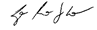 Luiz Roberto Souza VieiraDiretor de Compras e LicitaçõesUniversidade Federal de UberlândiaITEMDESCRIÇÃOQTE.UNID.VR. REFERÊNCIA EM REAIS R$VR. REFERÊNCIA EM REAIS R$ITEMDESCRIÇÃOQTE.UNID.UNITÁRIOTOTAL1BACON SUÍNO, BARRIGA, DEFUMADO, DE PRIMEIRA QUALIDADE, LIMPA, RESFRIADO, COM APROXIMADAMENTE 40G DE GORDURAS TOTAIS POR 100G DE PRODUTO, ISENTO DE SUBSTÂNCIAS ESTRANHAS E IMPRÓPRIAS PARA O CONSUMO HUMANO, OU QUE ALTEREM SUAS CARACTERÍSTICAS NATURAIS (FÍSICAS, QUÍMICAS E ORGANOLÉPTICAS). REGISTRO NO MINISTÉRIO DA AGRICULTURA, SIF/ DIPOA. APRESENTAÇÃO: PEÇA COM PESO DE 05 KG, EMBALADA A VÁCUO E ADEQUADA PARA TRANSPORTE E ARMAZENAMENTO. DEVERÁ CONTER SELO DE QUALIDADE ISO 9000.70KG15,071.054,902FERMENTO EM PÓ QUÍMICO, QUE PELA INFLUENCIA DO CALOR E/OU DA UMIDADE, PRODUZ DESPRENDIMENTO GASOSO CAPAZ DE EXPANDIR MASSAS ELABORADAS COM FARINHAS, AMIDO OU FÉCULAS, AUMENTANDO-LHES O VOLUME E A POROSIDADE; NÃO DEVE APRESENTAR SUJIDADES, MATERIAIS TERROSOS, PARASITAS, LARVAS E SUBSTÂNCIAS ESTRANHAS AO PRODUTO QUE SEJAM IMPRÓPRIAS PARA O CONSUMO HUMANO OU QUE ALTEREM SUAS CARACTERÍSTICAS NATURAIS (FÍSICAS, QUÍMICAS E ORGANOLÉPTICAS); COM ASPECTO, COR, ODOR E SABOR PRÓPRIO. O PRODUTO DEVERÁ ESTAR DE ACORDO COM A NTA 02 E 80 (DECRETO 12.486 DE 20/10/78) E INSPECIONADO PELO MINISTÉRIO DA AGRICULTURA. EMBALADO EM LATAS ADEQUADAS PARA TRANSPORTE E ARMAZENAMENTO, CONTENDO 250 G CADA. DEVERÁ CONTER SELO DE QUALIDADE ISO 9000.185LA5,931.097,05ITEMDESCRIÇÃOQTE.UNID.VR. REFERÊNCIA EM REAIS R$VR. REFERÊNCIA EM REAIS R$ITEMDESCRIÇÃOQTE.UNID.UNITÁRIOTOTAL3MARGARINA VEGETAL DE 1º LINHA CREMOSA COM SAL. O PRODUTO DEVE APRESENTAR SELO DO SIF E SUAS CONDIÇÕES DEVERÃO ESTAR DE ACORDO COM A NTA 02 E 50 (DECRETO N.º12.486 DE 20/10/78 E RDC ANVISA N.º270 DE 22/09/2005); O PRODUTO DEVE SE APRESENTAR SOB FORMA DE EMULSÃO PLÁSTICA OU FLUIDA: PRINCIPALMENTE DO TIPO ÁGUA EM ÓLEO, CONTENDO ÓLEOS VEGETAIS LÍQUIDOS E INTERESTERIFICADOS, ÁGUA, LEITE EM PÓ DESNATADO RECONSTITUÍDO, SORO DE LEITE EM PÓ RECONSTITUÍDO, SAL, 15.000 U.I. DE VITAMINA "A" POR KG. ESTABILIZANTES: MONO E DIGLICERIDIOS DE ACIDOS GRAXOS (INS 471) E LECITINA DE SOJA (INS 322), CONSERVADORES: SORBATO DE PÓTASSIO (INS 202) E BENZOATO DE SODIO (INS 211), ACIDULANTE ACIDO CITRICO (INS 330), ANTIOXIDANTES: EDTA (INS 385), TBHQ (INS 319) E BHT (INS 321), AROMA IDENTICO AO NATURAL DE MANTEIGA, CORANTES NATURAIS: DE URUCUM (INS 160B) E CURCUMA (INS 100I) E CORANTE BETA CAROTENO SINTETICO IDENTICO AO NATURAL ( INS 160 AI). DEVE CONTER 80% DE LIPÍDIOS, LIVRE DE GORDURA TRANS E CONTENDO MÁXIMO DE ÁGUA DE 15% SOBRE O PESO DO PRODUTO; LIVRE DE MATÉRIA TERROSA, PARASITOS, LARVAS E DETRITOS ANIMAIS E VEGETAIS; ISENTO DE RANSO, BOLOR E OUTRAS CARACTERÍSTICAS INDESEJÁVEIS; DEVE APRESENTAR ASPECTO HOMOGÊNEO, UNIFORME DE COR AMARELA. ACONDICIONADA EM EMBALAGEM PLÁSTICA ADEQUADA E ORIGINAL DE FÁBRICA CONTENDO 500 G, CONTENDO NO CORPO DA EMBALAGEM ESPECIFICAÇÕES DOS INGREDIENTES, INFORMAÇÕES DO FABRICANTE E DATA DE VENCIMENTO. DEVERÁ CONTER SELO DE QUALIDADE ISO 9000.100KG9,82982,004AZEITE PURO DE OLIVA, EXTRA VIRGEM, COMESTÍVEL REFINADO, DE 1ª QUALIDADE, ACIDEZ MÁXIMA 0,5%, ISENTO DE ADITIVOS OU SUBSTÂNCIAS ESTRANHAS AOS PRODUTOS QUE SEJAM IMPRÓPRIAS PARA O CONSUMO OU QUE ALTEREM SUAS CARACTERÍSTICAS NORMAIS (FÍSICAS, QUÍMICAS E ORGANOLÉPTICAS). PRODUTO INSPECIONADO PELO MINISTÉRIO DA AGRICULTURA. ACONDICIONADO EM EMBALAGEM ADEQUADA PARA TRANSPORTE E ARMAZENAMENTO, CONTENDO 500 ML CADA. DEVERÁ CONTER SELO DE QUALIDADE ISO 9000.60LT27,161.629,605SALSICHA, PRODUTO DE PRIMEIRA QUALIDADE,ORIGEM DE CARNE BOVINA,TIPO HOT DOG,PADRONIZADA EM 50GR CADAUNIDADE, SEM ADIÇAO DE PIMENTA,DEVE SER FRESCA E REFRIGERADA, EMBALADA EM SACOS DE POLIETILENO,HERMETICAMENTE FECHADO,REGISTRO SIF/DIPOA E ROTULADA CONFORME LEGISLAÇÃO SANITÁRIA VIGENTE. FORNECIMENTO POR KG, ACONDICIONADA COM 5KG CADA.300KG6,431.929,00ITEMDESCRIÇÃOQTE.UNID.VR. REFERÊNCIA EM REAIS R$VR. REFERÊNCIA EM REAIS R$ITEMDESCRIÇÃOQTE.UNID.UNITÁRIOTOTAL6AÇÚCAR OBTIDO DA CANA DE AÇÚCAR, TIPO CRISTAL, COM ASPECTO, COR, CHEIROS PRÓPRIOS E SABOR DOCE, COM TEOR DE SACAROSE MÍNIMO DE 99,3% P/P, ADMITINDO UMIDADE MÁXIMA DE 0,3% P/P, SEM FERMENTAÇÃO, ISENTO DE SUJIDADES, PARASITAS, MATERIAIS TERROSOS E DETRITOS ANIMAIS OU VEGETAIS. ACONDICIONADO EM EMBALAGEM PLÁSTICA ATÓXICA TRANSPARENTE ADEQUADA PARA TRANSPORTE, CONTENDO 05 KG CADA. PRODUTO FABRICADO POR PROCESSO CERTIFICADO SEGUNDO AS NORMAS ISO 9000.1000KG2,242.240,007AMIDO DE MILHO, PÓ FINO, BRANCO, INODORO E INSÍPIDO, NÃO APRESENTANDO IMPUREZAS VISÍVEIS OU SUJIDADES. EMBALAGENS BEM FECHADAS, PROTEJIDA DA UMIDADE. O RÓTULO DEVE INDICAR A PROCEDÊNCIA MICROBIOLOGICA E BOTÂNICA. EMBALAGEM CONTENDO 1KG CADA. PRODUTO FABRICADO POR PROCESSO CERTIFICADO SEGUNDO AS NORMAS ISO 9000.40KG5,63225,208ARROZ - O PRODUTO DEVERÁ ESTAR DE ACORDO COM A NTA 33 (DECRETO 12.486/78); BENEFICIADO, AGULHINHA, TIPO 1, DE SAFRA CORRENTE; A PARTIR DE MATÉRIAS PRIMAS SÃS, LIMPAS E DE BOA QUALIDADE; LIVRE DE MOFO, SUJIDADES, MATERIAIS TERROSOS, PARASITOS, LARVAS E ODORES ESTRANHOS; DEVENDO TAMBÉM APRESENTAR COLORAÇÃO BRANCA E CONTER UM MÍNIMO DE 90% DE GRÃOS INTEIROS. EMBALADO EM SACO PLÁSTICO ATÓXICO, TRANSPARENTE, RESISTENTE E ADEQUADO PARA TRANSPORTE E ARMAZENAMENTO, CONTENDO 5 KG CADA. DEVERÁ CONTER SELO DE QUALIDADE ISO 9000.830KG2,922.423,609BISCOITO ROSQUINHA DE LEITE. INGREDIENTES: FARINHA DE TRIGO ENRIQUECIDA COM FERRO E ACIDO FOLICO, AÇUCAR, GORDURA VEGETAL, AÇUCAR INVERTIDO, CREME DE MILHO OU AMIDO DE MILHO, CARBONATO DE CALCIO, SAL, FERMENTOS QUIMICOS, BICARBONATO DE AMONIO, BICARBONATO DE SODIO, PIROFOSFATO ACIDO DE SODIO, ESTABILIZANTE: LECITINA DE SOJA, COMPOSTO VITAMINICO (NIACINA (VITAMINA B3), TIAMINA (VITAMINA B1), RIBOFLAVINA (VITAMINA B2) E VITAMINA B6), AROMATIZANTE. CONTEM GLUTEN, SOJA E TRAÇOS DE LEITE E GERGELIM. EMBALADOS EM PACOTES COM 400 GRAMAS, CONTENDO NO CORPO DA EMBALAGEM ESPECIFICAÇÕES DOS INGREDIENTES, INFORMAÇÕES DO FABRICANTE E DATA DE VENCIMENTO.150PT10,321.548,00ITEMDESCRIÇÃOQTE.UNID.VR. REFERÊNCIA EM REAIS R$VR. REFERÊNCIA EM REAIS R$ITEMDESCRIÇÃOQTE.UNID.UNITÁRIOTOTAL10BOLACHA DE SAL CREAM CRAKER, DE PRIMEIRA QUALIDADE, VITAMINADO. ACONDICIONADO EM EMBALAGEM PLÁSTICA ADEQUADA E ORIGINAL DE FÁBRICA, CONTENDO 400 G. DEVERÁ CONTER NO CORPO DA EMBALAGEM ESPECIFICAÇÃO DOS INGREDIENTES, INFORMAÇÕES DO FABRICANTE E DATA DE VENCIMENTO. NÃO DEVEM APRESENTAR COR ESVERDEADA COM PONTOS BRANCOS E CINZA (MOFO); NÃO DEVEM ESTAR COM CHEIRO DE MOFO; NÃO DEVEM ESTAR COM PERFURAÇÕES (CARUNCHOS E OUTROS INSETOS); DEVEM ESTAR INTEIROS E FIRMES, SEM PÓ BRANCO SOLTO NO PACOTE. O PRODUTO DEVERÁ TER REGISTRO NO MINISTÉRIO DA AGRICULTURA E/OU MINISTÉRIO DA SAÚDE. CADA CAIXA CONTENDO 6 KG. DEVERÁ CONTER SELO DE QUALIDADE ISO 9000.180KG9,801.764,0011COXA E SOBRE COXA DE FRANGO, DE PRIMEIRA QUALIDADE, LIMPO (12% NO MÁXIMO DE PERDAS REFERENTE À LIMPEZA E ÁGUA DE DESCONGELAMENTO), COM OSSOS, COM PELE, COM CARTILAGEM, PADRONIZADOS, ISENTO DE ADITIVOS OU SUBSTÂNCIAS ESTRANHAS E IMPRÓPRIAS PARA O CONSUMO HUMANO, OU QUE ALTEREM SUAS CARACTERÍSTICAS NATURAIS (FÍSICAS, QUÍMICAS E ORGANOLÉPTICAS). ACONDICIONADAS EM EMBALAGEM PLÁSTICA ATÓXICA, DISPOSTA EM CAIXA DE PAPELÃO EM PERFEITAS CONDIÇÕES ESTRUTURAIS PADRONIZADAS E LACRADAS, COM NO MÁXIMO 20 KG. CONTENDO EM SEU RÓTULO: ESPECIE DO PRODUTO, DATA DE VALIDADE E PESO. O PRODUTO DEVERÁ ESTAR DE ACORDO COM A LEGISLAÇÃO VIGENTE.500KG6,983.490,0012EXTRATO DE TOMATE SIMPLES, CONCENTRADO, CONTENDO AÇÚCAR, SAL E POLPA DE TOMATE ORIGINADO DO PROCESSO TECNOLÓGICO, PREPARADO COM FRUTOS MADUROS E SELECIONADO, SEM PELE, SEM SEMENTE E CORANTES ARTIFICIAIS, ISENTOS DE SUJIDADES, ISENTO DE SUBSTÂNCIAS ESTRANHAS AOS PRODUTOS QUE SEJAM IMPRÓPRIAS PARA O CONSUMO OU QUE ALTEREM SUAS CARACTERÍSTICAS NORMAIS (FÍSICAS, QUÍMICAS E ORGANOLÉPTICAS). LATAS CONTENDO 4,0 KG CADA. ACOMODADAS EM CAIXAS DE PAPELÃO EM PERFEITAS CONDIÇÕES ESTRUTURAIS PADRONIZADAS, LACRADAS E ADEQUADA PARA TRANSPORTE E ARMAZENAMENTO. PRODUTO INSPECIONADO PELO MINISTÉRIO DA AGRICULTURA. DEVERÁ CONTER SELO DE QUALIDADE ISO 9000.80LA20,981.678,40ITEMDESCRIÇÃOQTE.UNID.VR. REFERÊNCIA EM REAIS R$VR. REFERÊNCIA EM REAIS R$ITEMDESCRIÇÃOQTE.UNID.UNITÁRIOTOTAL13FEIJÃO CARIOCA, TIPO 1, NOVO, CONSTITUÍDO 90% POR GRÃOS INTEIROS, GRANDES E SADIOS, COM UMIDADE MÁXIMA DE 15%, ISENTO DE MATERIAL TERROSO, SUJIDADES E MISTURAS DE OUTRAS ESPÉCIES E ATENDENDO AS CONDIÇÕES GERAIS DA NORMA DE IDENTIDADE, QUALIDADE, APRESENTAÇÃO, E EMBALAGEM DO MINISTÉRIO DA AGRICULTURA ENTRE OUTRAS NORMAS TÉCNICAS EM RIGOR UMIDADE PERMITIDA EM LEI. DE PRIMEIRA QUALIDADE. APRESENTADOS EM SACOS PLÁSTICOS TRANSPARENTES CONTENDO 1KG CADA, PRODUTO INSPECIONADO PELO MINISTÉRIO DA AGRICULTURA. DEVERÁ CONTER SELO DE QUALIDADE ISO 9000.200KG5,031.006,0014LEITE DE VACA IN NATURA. EMBALAGEM TETRA BRIK (CAIXINHA) INTEGRAL, 120 DIAS, AMBIENTE SECO E AREJADO, EMBALAGEM COM 1 LITRO. DEVERÁ CONTER SELO DE QUALIDADE ISO 9000.2744LT2,968.122,2415MAÇÃ NACIONAL; VARIEDADE GALA; COR VERMELHA; DE 1º QUALIDADE; FRESCA; LIVRE DE RESÍDUOS DE FERTILIZANTES, SUJIDADES, MATERIAL TERROSO, PARASITAS E LARVAS; TAMANHO E COLORAÇÃO UNIFORMES; DEVENDO SER BEM DESENVOLVIDA E MADURA; COM POLPA FIRME E INTACTA. ACONDICIONADAS EM EMBALAGEM ADEQUADA PARA TRANSPORTE. CONTENDO 150 UNIDADES, COM APROXIMADAMENTE 18 KG CADA.600KG5,033.018,0016MILHO VERDE, IN NATURA, HIGIENIZADO E PROCESSADO, GRÃOS INTEIROS, TAMANHO E COLORAÇÃO UNIFORME, ISENTO DE SUBSTÂNCIAS ESTRANHAS AO PRODUTO, SUJIDADES, FUNGOS, MATERIAIS TERROSOS, QUE SEJAM IMPRÓPRIAS PARA O CONSUMO OU QUE ALTEREM SUAS CARACTERÍSTICAS NORMAIS (FÍSICAS, QUÍMICAS E ORGANOLÉPTICAS). EMBALADO EM SACO PLÁSTICO ATÓXICO CONTENDO 5 KG CADA E ACONDICIONADO EM EMBALAGEM ADEQUADA PARA TRANSPORTE.260KG13,333.465,8017MUSSARELA DERIVADO DE LEITE BOVINO, PADRONIZADO, DE PRIMEIRA QUALIDADE, TRATADO TERMICAMENTE, COM BAIXO PERCENTUAL DE GORDURA (APROXIMADAMENTE 595 G DE GORDURAS TOTAIS EM 3,5 KG) RESFRIADA, ISENTA DE ADITIVOS OU SUBSTÂNCIAS ESTRANHAS E IMPRÓPRIAS PARA O CONSUMO HUMANO, OU QUE, ALTEREM SUAS CARACTERISTICAS NATURAIS (FÍSICAS, QUÍMICAS E ORGANOLIPTICAS). PRÓPRIA PARA SER PROCESSADA. APRESENTAÇÃO: PEÇA DE 3,5 KG À 4,0 KG, EMBALADA A VÁCUO, ACOMODADAS EM CAIXAS DE PAPELÃO EM PERFEITAS CONDIÇÕES ESTRUTURAIS PADRONIZADAS, LACRADAS E ADEQUADAS PARA TRANSPORTE.365Kg20,487.475,20ITEMDESCRIÇÃOQTE.UNID.VR. REFERÊNCIA EM REAIS R$VR. REFERÊNCIA EM REAIS R$ITEMDESCRIÇÃOQTE.UNID.UNITÁRIOTOTAL18ÓLEO VEGETAL DE SOJA REFINADO; OBTIDO DE VEGETAL ORIGEM DE UMA ÚNICA ESPÉCIE, TENDO SOFRIDO PROCESSO TECNOLÓGICO ADEQUADO COMO DEGOMAGEM, CLARIFICAÇÃO, DESODORIZAÇÃO; DEVERÁ APRESENTAR ASPECTO, CHEIRO, SABOR E COR PECULIARES E DEVERÁ ESTAR ISENTO DE RANÇO E OUTRAS CARACTERÍSTICAS INDESEJÁVEIS; DEVERÁ APRESENTAR TEOR MÁXIMO DE ACIDEZ DE 0,3% P/P; APRESENTAR TEORES DE VITAMINAS E E 0% DE GORDURA TRANS. ACONDICIONADO EM EMBALAGEM PLÁSTICA ADEQUADA E ORIGINAL DE FÁBRICA CONTENDO 900 ML CADA. DEVERÁ CONTER SELO DE QUALIDADE ISO 9000.300LT3,581.074,0019POLPA DE FRUTA (POLPA CONCENTRADA DA FRUTA ACEROLA, PURA, 100% NATURAL, PROCESSADA, PARA USO NO PREPARO DE SUCOS NATURAIS, SEM ADITIVOS, CORANTES, CONSERVANTES OU QUAISQUER SUBSTÂNCIAS QUÍMICAS. CONGELADA. ACONDICIONADA EM CAIXA ADEQUADA PARA TRANSPORTE, CONTENDO 20 EMBALAGENS PLÁSTICAS DE 100 GRAMAS DE POLPA CADA. TOTALIZANDO 06 KILOGRAMA DE POLPA POR CAIXA. )176UN12,742.242,2420BISCOITO ROSQUINHA DE COCO. INGREDIENTES: FARINHA DE TRIGO ENRIQUECIDA COM FERRO E ACIDO FOLICO, AÇUCAR, GORDURA VEGETAL, AÇUCAR INVERTIDO, CREME DE MILHO OU AMIDO DE MILHO, CARBONATO DE CALCIO, SAL, COCO RALADO, FERMENTOS QUIMICOS:BICARBONATO DE AMONIO, BICARBONATO DE SODIO, PIROFOSFATO ACIDO DE SODIO, ESTABILIZANTE: LECITINA DE SOJA, COMPOSTO VITAMINICO (NIACINA (VITAMINA B3), TIAMINA (VITAMINA B1), RIBOFLAVINA (VITAMINA B2) E VITAMINA B6), AROMATIZANTE. CONTEM GLUTEN, SOJA E TRAÇOS DE LEITE E GERGELIM. EMBALADOS EM PACOTES COM 400 GRAMAS, CONTENDO NO CORPO DA EMBALAGEM ESPECIFICAÇÕES DOS INGREDIENTES, INFORMAÇÕES DO FABRICANTE E DATA DE VENCIMENTO. NÃO DEVEM APRESENTAR COR ESVERDEADA COM PONTOS BRANCOS E CINZA (MOFO); NÃO DEVE ESTAR COM CHEIRO DE MOFO; NÃO DEVE ESTAR COM PERFURAÇÕES (CARUNCHOS E OUTROS INSETOS); DEVEM ESTAR INTEIROS E FIRMES, SEM PÓ BRANCO SOLTO NO PACOTE. O PRODUTO DEVERÁ TER REGISTRO NO MINISTÉRIO DA AGRICULTURA E/OU MINISTÉRIO DA SAÚDE. DEVERÁ CONTER SELO DE QUALIDADE ISO 9000.240KG9,822.356,80ITEMDOTRFORNECEDOR:  (RAZÃO SOCIAL, CNPJ/MF, ENDEREÇO, CONTATOS, REPRESENTANTE)FORNECEDOR:  (RAZÃO SOCIAL, CNPJ/MF, ENDEREÇO, CONTATOS, REPRESENTANTE)FORNECEDOR:  (RAZÃO SOCIAL, CNPJ/MF, ENDEREÇO, CONTATOS, REPRESENTANTE)FORNECEDOR:  (RAZÃO SOCIAL, CNPJ/MF, ENDEREÇO, CONTATOS, REPRESENTANTE)FORNECEDOR:  (RAZÃO SOCIAL, CNPJ/MF, ENDEREÇO, CONTATOS, REPRESENTANTE)FORNECEDOR:  (RAZÃO SOCIAL, CNPJ/MF, ENDEREÇO, CONTATOS, REPRESENTANTE)FORNECEDOR:  (RAZÃO SOCIAL, CNPJ/MF, ENDEREÇO, CONTATOS, REPRESENTANTE)ITEMDOTRESPECIFICAÇÃOMARCA MODELOUNID.QTE.VR UNITÁRIO EM REAIS R$PRAZO GARANTIA OU VALIDADEUNIVERSIDADE FEDERAL DE UBERLÂNDIALuiz Roberto Souza VieiraDiretor de Compras e Licitações